0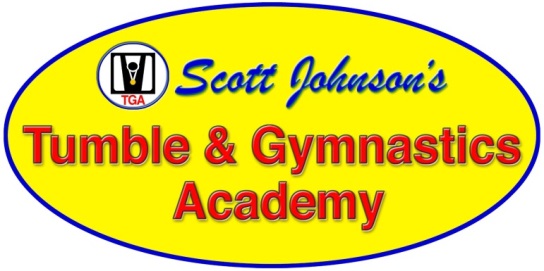 Winter Springs TGA - Class ScheduleMonday 4:00-4:55	Adv. Beg. Gymnastics 5:00-5:55	Beginner Gymnastics 6:00-6:55	Beginner Gymnastics 7:00-7:55	Intermediate Gymnastics  Tuesday                                              4:00-4:55	Intermediate Gymnastics  5:00-5:55	Beginner Gymnastics  6:00-6:55	Adv. Beg. Gymnastics 7:00-7:55	Adv. Beg. Gymnastics	Wednesday3:00-3:45    	Tiny Tumblers 	4:00-4:55    Adv. Beg. Gymnastics 5:00-5:55	Beginner Gymnastics6:00-6:55	Intermediate Gymnastics  7:00-7:55	Adv. Beg. Gymnastics TGA Tumbling Program        TuitionBeginner (5 Yrs+)              		$85/mthAdv. Beginner (5 Yrs+)          	$85/mth Intermediate (5 Yrs+) 		$85/mthAdvanced (5 Yrs+)	    	$85/mthThursday4:00-4:55	Adv. Beg. Gymnastics 5:00-5:55	Intermediate Gymnastics  6:00-6:55	Adv. Beg. Tumbling7:00-7:55	Adv. Beg. Tumbling Friday3:00-3:45	Tiny Tumblers 4:00-4:55	Beginner Gymnastics 5:00-5:55	Adv. Beg Gymnastics 6:00-6:55	Middle/High School Tumble Saturday9:00-9:45	Tiny Tumblers  10:00-10:45	Tiny Tumblers 11:00-11:55	Beginner Gymnastics Specialized Clinics & Programs Will Be AnnouncedTGA Gymnastics Program 	           Tuition   Tiny Tumblers (3 - 4 Yrs) 	$75/mthBeginner (5 Yrs+)	$85/mthAdv. Beginner (5Yrs+)	$85/mthIntermediate (5 Yrs+)	      $85/mth